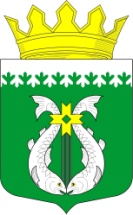 РОССИЙСКАЯ ФЕДЕРАЦИЯРЕСПУБЛИКА КАРЕЛИЯАДМИНИСТРАЦИЯ МУНИЦИПАЛЬНОГО ОБРАЗОВАНИЯ«СУОЯРВСКИЙ РАЙОН»ПОСТАНОВЛЕНИЕ18.04.2022                                                                                                               №348Об установлении публичных сервитутовВ соответствии с Земельным кодексом Российской Федерации, Федеральным законом от 25.10.2001 № 137-ФЗ «О введении в действие Земельного кодекса Российской Федерации», Федеральным законом от 23.06.2014 № 171-ФЗ «О внесении изменений в Земельный кодекс Российской Федерации и отдельные законодательные акты Российской Федерации», Федеральным законом от 03.08.2018 № 341-ФЗ «О внесении изменений в Земельный кодекс Российской Федерации и отдельные законодательные акты Российской Федерации», приказом Минэкономразвития от 10.10.2018 № 542 «Об утверждении требований к форме ходатайства об установлении публичного сервитута, содержанию обоснования установления публичного сервитута», Генеральным планом и Правилами землепользования и застройки Суоярвского городского поселения Суоярвского района Республики Карелия, утвержденными решением Совета Суоярвского городского поселения № 199 от 13.12.2012 года, Генеральным планом и Правилами землепользования и застройки Лоймольского сельского поселения Суоярвского района Республики Карелия, утвержденными решением  Совета  Лоймольского сельского поселения № 18 от 18.11.2013 года, Генеральным планом и Правилами землепользования и застройки Найстенъярвского сельского поселения Суоярвского района Республики Карелия, утвержденными решением  Совета  Найстенъярвского сельского поселения № 15 от 13.11.2013 года, Генеральным планом и Правилами землепользования и застройки Поросозерского сельского поселения Суоярвского района Республики Карелия, утвержденная решением Совета депутатов муниципального образования «Суоярвский район» № 111 от 27.06.2019 г., Генеральным планом и Правилами землепользования и застройки Вешкельского сельского поселения Суоярвского района Республики Карелия, утвержденными решением Совета Вешкельского сельского поселения № 2 от 20.12.2012 года,  на основании ходатайств публичного акционерного общества «Россети Северо-Запад» (далее - ПАО «Россети Северо-Запад») №169/21, №168/21, №167/21, №166/21, №165/21, №164/21,№163/21, №162/21, №161/21, №160/21, №159/21, №158/21, №157/21, №156/21, №155/21, №154/21, №153/21, №152/21, №151/21, №150/21, №149/21, №148/21, №147/21, №146/21 от 12.03.2021 года (ИНН 7802312751, ОГРН 1047855175785), в соответствии с договором субподряда № 14/09/2020 от 14.09.2020 г., заключенным с ООО «МОРИОН» и ООО «Деловой центр» (договор подряда № 110/159/20 от 25.02.2020 г., заключенный с ООО «МОРИОН» и ПАО «Россети Северо-Запад»), публикациями на официальных сайтах Суоярвского городского поселения, Вешкельского сельского поселения, Лоймольского сельского поселения, Найстенъярвского сельского поселения, Поросозерского сельского поселения  схемами расположения границ сервитута на кадастровом плане территории, ответом казенного учреждения Республики Карелия «Управление автомобильных дорог Республики Карелия» № 1013 от 14.04.2021, ввиду отсутствия заявлений иных лиц, являющихся правообладателями земельных участков, об учете их прав (обременений прав):Установить публичные сервитуты в соответствии с прилагаемыми схемами расположения границ сервитутов на кадастровом плане территории, в отношении земельных участков по перечню согласно Приложению № 1 к настоящему постановлению, расположенных по адресам:- Республика Карелия, Суоярвский район, п.Лахколампи, ул. Майская, ул.Северная;- Республика Карелия, Суоярвский район, п.Вегарус, ул.Заречная, ул.Октябрьская, ул.Набережная, Вегаруское участковое лесничество;- Республика Карелия, Суоярвский район, п. Гумарино, ул.Центральная, ул.Молодежная, ул.Пионерская, ул.Школьная, ул.Лесная, пер.Зеленый;-  Республика Карелия, Суоярвский район, п.Арькойла;- Республика Карелия, Суоярвский район, г.Суоярви, пер.Ржевский, ул. 313 стрелковой дивизии, ул.Тикиляйнена, ул.Суоярвское шоссе, ул.Победы, пер.Комсомольский, ул.Шельшакова, ул.Октябрьская, ул.Гагарина, ул.Первомайская, ул.Советская, Суоярвское лесничество;- Республика Карелия, Суоярвский район, п.Поросозеро, Совдозерское шоссе, ул.Лермонтова, пер.Комсомольский, ул.Заводская, ул.Карельская, ул.Ноябрьская;- Республика Карелия, Суоярвский район, п.Вешкелица, ул.Стойкина, ул.Комсомольская, ул.Мира, ул.Гористая, ул.Школьная, ул.Лесная, ул.Каменистая, ул.Калинина;- Республика Карелия, Суоярвский район, урочище Кашаламба;- Республика Карелия, Суоярвский район, урочище Лагиламба;- Республика Карелия, Суоярвский район, д.Хюрсюля;- Республика Карелия, Суоярвский район, п.Хаутаваара;- Республика Карелия, Суоярвский район, п.Найстенъярви, ул.Солнечная, ул.Студенческая, ул.Шолохова;- Республика Карелия, Суоярвский район, Садоводческое товарищество «Лесная поляна»;- Республика Карелия, Суоярвский район, Садоводческое товарищество  «Локомотив».Цель установления публичных сервитутов: в соответствии с п. 1 ст. 39.37 Земельного кодекса РФ, ст. 3.6 Федерального  закона от 25.10.2001 № 137-ФЗ «О введении в действие Земельного кодекса Российской Федерации», для размещения объектов электросетевого хозяйства, их неотъемлемых технологических частей, если указанные объекты являются объектами федерального, регионального или местного значения, либо необходимы для организации электроснабжения населения, подключения (технологического присоединения) к сетям инженерно-технического обеспечения.Срок публичных сервитутов -  49 (сорок девять) лет.Срок, в течение которого использование земельных участков (их частей) и (или) расположенных на них объектов недвижимости в соответствии с их разрешенным использованием будет невозможно или существенно затруднено в связи с осуществлением деятельности, для обеспечения которой устанавливаются публичные сервитуты (при возникновении таких обстоятельств) - 49 (сорок девять) лет.Порядок установления зон с особыми условиями использования территорий и содержание ограничений прав на земельные участки в границах таких зон установлен Постановлением Правительства РФ от 24.02.2009 № 160 «О порядке установления охранных зон объектов электросетевого хозяйства и особых условий использования земельных участков, расположенных в границах таких зон». В соответствии с п.3 и п.4 ст.3.6 Федерального закона от 25.10.2001 года  №137-ФЗ «О введении в действие Земельного кодекса Российской Федерации» плата за публичные сервитуты не устанавливается в том числе в случае установления публичного сервитута в отношении земельных участков, находящихся в частной собственности.Утвердить границы публичных сервитутов в соответствии с прилагаемыми схемами расположения границ сервитутов на кадастровом плане территории согласно Приложениям № 2-.28 к настоящему постановлению.ПАО «Россети Северо-Запад»: Имеет права и несет обязанности, предусмотренные ст. 39.50 Земельного кодекса РФ.Обязано привести земельные участки в состояние, пригодное для их использования в соответствии с разрешенным использованием, в срок не позднее, чем три месяца после завершения строительства, капитального или текущего ремонта, реконструкции, эксплуатации, консервации, сноса инженерного сооружения, для размещения которого были установлены публичные сервитуты (п. 8 ст. 39.50 Земельного кодекса РФ). Вправе заключить с правообладателями земельных участков соглашения об осуществлении публичного сервитута в соответствии с п. 6 ст. 3.6. Федерального закона от 25.10.2001 № 137-ФЗ «О введении в действие Земельного кодекса Российской Федерации».Администрации муниципального образования «Суоярвский район»: Направить копию настоящего постановления правообладателям земельных участков, в отношении которых принято решение об установлении публичного сервитута.Направить копию настоящего постановления и описание местоположения границ публичных сервитутов в орган регистрации прав.Направить обладателю публичных сервитутов копию настоящего постановления об установлении публичных сервитутов, сведения о лицах, являющихся правообладателями земельных участков, способах связи с ними, копии документов, подтверждающих права на земельные участки.Публичные сервитуты считаются установленными со дня внесения сведений о них в Единый государственный реестр недвижимости.Глава Администрации     	                                                                                Р.В. ПетровРазослать: Дело, МКУ «ЦУМИ и ЗР Суоярвского района» - 2Приложение № 1К Постановлению администрацииМО «Суоярвский район»№348 от 18.04.2022Перечень земельных участков, в отношении которых установлен публичный сервитутЛахколампиМайская10:16:40302:146ВЛ-0,4 кВ п. Лахколампи (ВЛ-0,4 кВ от ТП-4 Лахколампи)Лахколампи-10:16:0:7330ВЛ-0,4 кВ п. Лахколампи (ВЛ-0,4 кВ от ТП-4 Лахколампи)ЛахколампиСеверная10:16:40304:164ВЛ-0,4 кВ п. Лахколампи (ВЛ-0,4 кВ от ТП-4 Лахколампи)Вегаруское участковое лесничество-10:16:30202:110ВЛ-0,4 кВ п. Вегарус (ВЛ-0,4 кВ от ТП-21 Вегарус)ВегарусЗаречная10:16:30102:20ВЛ-0,4 кВ п. Вегарус (ВЛ-0,4 кВ от ТП-21 Вегарус)ВегарусЗаречная10:16:30102:14ВЛ-0,4 кВ п. Вегарус (ВЛ-0,4 кВ от ТП-21 Вегарус)ВегарусНабережная10:16:30101:130ВЛ-0,4 кВ п. Вегарус (ВЛ-0,4 кВ от ТП-21 Вегарус)Вегарус-10:16:0:7203ВЛ-0,4 кВ п. Вегарус (ВЛ-0,4 кВ от ТП-21 Вегарус)ВегарусОктябрьская10:16:30103:169ВЛ-0,4 кВ п. Вегарус (ВЛ-0,4 кВ от ТП-21 Вегарус)ВегарусНабережная10:16:30103:45ВЛ-0,4 кВ п. Вегарус (ВЛ-0,4 кВ от ТП-21 Вегарус)ВегарусНабережная10:16:30103:54ВЛ-0,4 кВ п. Вегарус (ВЛ-0,4 кВ от ТП-21 Вегарус)Гумарино-10:16:0:7215ВЛ-0,4 кВ п. Гумарино (ВЛ-0,4 кВ от ТП-1 Гумарино)--10:16:0:48ВЛ-0,4 кВ п. Гумарино (ВЛ-0,4 кВ от ТП-1 Гумарино)Гумаринопер.Зеленый10:16:20301:26ВЛ-0,4 кВ п. Гумарино (ВЛ-0,4 кВ от ТП-1 Гумарино)ГумариноЦентральная10:16:0:6991ВЛ-0,4 кВ п. Гумарино (ВЛ-0,4 кВ от ТП-1 Гумарино)Гумарино-10:16:20301:20ВЛ-0,4 кВ п. Гумарино (ВЛ-0,4 кВ от ТП-1 Гумарино)ГумариноМолодежная10:16:20302:15ВЛ-0,4 кВ п. Гумарино (ВЛ-0,4 кВ от ТП-1 Гумарино)ГумариноМолодежная10:16:20302:4ВЛ-0,4 кВ п. Гумарино (ВЛ-0,4 кВ от ТП-1 Гумарино)ГумариноЦентральная10:16:20302:8ВЛ-0,4 кВ п. Гумарино (ВЛ-0,4 кВ от ТП-1 Гумарино)ГумариноЦентральная10:16:20302:7ВЛ-0,4 кВ п. Гумарино (ВЛ-0,4 кВ от ТП-1 Гумарино)ГумариноПионерская10:16:20302:6ВЛ-0,4 кВ п. Гумарино (ВЛ-0,4 кВ от ТП-1 Гумарино)ГумариноПионерская10:16:20302:16ВЛ-0,4 кВ п. Гумарино (ВЛ-0,4 кВ от ТП-1 Гумарино)ГумариноШкольная10:16:0:6989ВЛ-0,4 кВ п. Гумарино (ВЛ-0,4 кВ от ТП-1 Гумарино)ГумариноЛесная10:16:0:6990ВЛ-0,4 кВ п. Гумарино (ВЛ-0,4 кВ от ТП-1 Гумарино)ГумариноШкольная10:16:20302:132ВЛ-0,4 кВ п. Гумарино (ВЛ-0,4 кВ от ТП-1 Гумарино)Арькойла-10:16:90402:13ВЛ-0,4 кВ от ТП №631Арькойла-10:16:90401:3ВЛ-0,4 кВ от ТП №631Арькойла-10:16:90401:2ВЛ-0,4 кВ от ТП №631Арькойла-10:16:90401:5ВЛ-0,4 кВ от ТП №631Арькойла-10:16:90401:4ВЛ-0,4 кВ от ТП №631Арькойла-10:16:90401:6ВЛ-0,4 кВ от ТП №631Арькойла-10:16:90402:14ВЛ-0,4 кВ от ТП №631Арькойла-10:16:90401:1ВЛ-0,4 кВ от ТП №631Суоярско лесничество-10:16:90502:388ВЛ-0,4 кВ от ТП №631Суоярвипер.Ржевский10:16:10401:234ВЛ-0,4 кВ от ТП № 53 г. СуоярвиСуоярвипер.Ржевский10:16:10401:237ВЛ-0,4 кВ от ТП № 53 г. СуоярвиСуоярвипер.Ржевский10:16:10401:236ВЛ-0,4 кВ от ТП № 53 г. СуоярвиСуоярвипер.Ржевский10:16:10401:1ВЛ-0,4 кВ от ТП № 53 г. СуоярвиСуоярвипер.Ржевский10:16:10401:24ВЛ-0,4 кВ от ТП № 53 г. СуоярвиСуоярви313 Стрелковой дивизии10:16:10401:233ВЛ-0,4 кВ от ТП № 53 г. СуоярвиСуоярви313 Стрелковой дивизии10:16:10401:235ВЛ-0,4 кВ от ТП № 53 г. СуоярвиСуоярви313 Стрелковой дивизии10:16:10401:238ВЛ-0,4 кВ от ТП № 53 г. СуоярвиСуоярви313 Стрелковой дивизии10:16:10401:109ВЛ-0,4 кВ от ТП № 53 г. СуоярвиСуоярви313 Стрелковой дивизии10:16:10401:110ВЛ-0,4 кВ от ТП № 53 г. СуоярвиСуоярви313 Стрелковой дивизии10:16:10401:103ВЛ-0,4 кВ от ТП № 53 г. СуоярвиСуоярви313 Стрелковой дивизии10:16:10401:101ВЛ-0,4 кВ от ТП № 53 г. СуоярвиСуоярви313 Стрелковой дивизии10:16:10401:106ВЛ-0,4 кВ от ТП № 53 г. СуоярвиСуоярви313 Стрелковой дивизии10:16:10401:94ВЛ-0,4 кВ от ТП № 53 г. СуоярвиСуоярвиул.Тикиляйнена10:16:10108:122ВЛ-0,4 кВ от ТП № 49 г. СуоярвиСуоярвиул.Тикиляйнена10:16:10108:4ВЛ-0,4 кВ от ТП № 49 г. СуоярвиСуоярвиСуоярвское шоссе10:16:10512:12ВЛ- 0,4 кВ от ТП № 7 г. СуоярвиСуоярвиСуоярвское шоссе10:16:10510:59ВЛ- 0,4 кВ от ТП № 7 г. СуоярвиСуоярвиСуоярвское шоссе10:16:10512:188ВЛ- 0,4 кВ от ТП № 7 г. СуоярвиСуоярвиСуоярвское шоссе10:16:10512:26ВЛ- 0,4 кВ от ТП № 7 г. СуоярвиСуоярвиСуоярвское шоссе10:16:10512:184ВЛ- 0,4 кВ от ТП № 7 г. СуоярвиСуоярвиСуоярвское шоссе10:16:10510:175ВЛ- 0,4 кВ от ТП № 7 г. СуоярвиСуоярвиСуоярвское шоссе10:16:10512:318ВЛ- 0,4 кВ от ТП № 7 г. СуоярвиСуоярвиСуоярвское шоссе10:16:10512:187ВЛ- 0,4 кВ от ТП № 7 г. СуоярвиСуоярвиСуоярвское шоссе10:16:10512:11ВЛ- 0,4 кВ от ТП № 7 г. СуоярвиСуоярвиСуоярвское шоссе10:16:10512:7ВЛ- 0,4 кВ от ТП № 7 г. СуоярвиСуоярвиПобеды10:16:10526:34ВЛ-0,4 кВ от ТП № 5 г. СуоярвиСуоярвиПобеды10:16:10526:6ВЛ-0,4 кВ от ТП № 5 г. СуоярвиСуоярвиПобеды10:16:10526:35ВЛ-0,4 кВ от ТП № 5 г. СуоярвиСуоярвиПобеды10:16:10526:325ВЛ-0,4 кВ от ТП № 5 г. СуоярвиСуоярвиПобеды10:16:10526:321ВЛ-0,4 кВ от ТП № 5 г. СуоярвиСуоярвиПобеды10:16:10526:323ВЛ-0,4 кВ от ТП № 5 г. СуоярвиСуоярвиПобеды10:16:10526:324ВЛ-0,4 кВ от ТП № 5 г. СуоярвиСуоярвиПобеды10:16:10526:322ВЛ-0,4 кВ от ТП № 5 г. СуоярвиСуоярвиПобеды10:16:10521:200ВЛ-0,4 кВ от ТП № 5 г. СуоярвиСуоярвиПобеды10:16:10521:9ВЛ-0,4 кВ от ТП № 5 г. СуоярвиСуоярвиПобеды10:16:10521:19ВЛ-0,4 кВ от ТП № 5 г. СуоярвиСуоярвиПобеды10:16:10526:327ВЛ-0,4 кВ от ТП № 5 г. СуоярвиСуоярвиПобеды10:16:10526:328ВЛ-0,4 кВ от ТП № 5 г. СуоярвиСуоярвиПобеды10:16:10526:329ВЛ-0,4 кВ от ТП № 5 г. СуоярвиСуоярвиПобеды10:16:10526:175ВЛ-0,4 кВ от ТП № 5 г. СуоярвиСуоярвиПобеды10:16:10521:363ВЛ-0,4 кВ от ТП № 5 г. СуоярвиСуоярвиПобеды10:16:10521:361ВЛ-0,4 кВ от ТП № 5 г. СуоярвиСуоярвиПобеды10:16:10521:39ВЛ-0,4 кВ от ТП № 5 г. СуоярвиСуоярвиПобеды10:16:10521:362ВЛ-0,4 кВ от ТП № 5 г. СуоярвиСуоярвиПобеды10:16:10526:29ВЛ-0,4 кВ от ТП № 4 г. СуоярвиСуоярвиПобеды10:16:10526:177ВЛ-0,4 кВ от ТП № 4 г. СуоярвиСуоярвиПобеды10:16:10526:32ВЛ-0,4 кВ от ТП № 4 г. СуоярвиСуоярвиПобеды10:16:10526:3ВЛ-0,4 кВ от ТП № 4 г. СуоярвиСуоярвиПобеды10:16:10526:31ВЛ-0,4 кВ от ТП № 4 г. СуоярвиСуоярвиПобеды10:16:10526:182ВЛ-0,4 кВ от ТП № 4 г. СуоярвиСуоярвиПобеды10:16:10526:191ВЛ-0,4 кВ от ТП № 4 г. СуоярвиСуоярвиПобеды10:16:10526:174ВЛ-0,4 кВ от ТП № 4 г. СуоярвиСуоярвиПобеды10:16:10526:326ВЛ-0,4 кВ от ТП № 4 г. СуоярвиСуоярвипер.Комсомольский10:16:10527:18ВЛ-0,4 кВ от ТП № 4 г. СуоярвиСуоярвиПобеды10:16:10527:157ВЛ-0,4 кВ от ТП № 4 г. СуоярвиСуоярвипер.Комсомольский10:16:10527:3ВЛ-0,4 кВ от ТП № 4 г. СуоярвиСуоярвипер.Комсомольский10:16:10527:8ВЛ-0,4 кВ от ТП № 4 г. СуоярвиСуоярвипер.Комсомольский10:16:10527:12ВЛ-0,4 кВ от ТП № 4 г. СуоярвиСуоярвипер.Комсомольский10:16:10527:38ВЛ-0,4 кВ от ТП № 4 г. СуоярвиСуоярвипер.Комсомольский10:16:10527:154ВЛ-0,4 кВ от ТП № 4 г. СуоярвиСуоярвиШельшакова10:16:10308:275ВЛ-0,4 кВ Т тп № 2 г.СуоярвиСуоярвиШельшакова10:16:10308:11ВЛ-0,4 кВ Т тп № 2 г.СуоярвиСуоярвиШельшакова10:16:10309:119ВЛ-0,4 кВ Т тп № 2 г.СуоярвиСуоярви310 Стрелковой дивизии10:16:10312:307ВЛ-0,4 кВ Т тп № 2 г.СуоярвиСуоярви310 Стрелковой дивизии10:16:10312:193ВЛ-0,4 кВ Т тп № 2 г.СуоярвиСуоярви310 Стрелковой дивизии10:16:10312:22ВЛ-0,4 кВ Т тп № 2 г.СуоярвиСуоярви310 Стрелковой дивизии10:16:10312:146ВЛ-0,4 кВ Т тп № 2 г.СуоярвиСуоярви310 Стрелковой дивизии10:16:10312:308ВЛ-0,4 кВ Т тп № 2 г.СуоярвиСуоярви310 Стрелковой дивизии10:16:10312:32ВЛ-0,4 кВ Т тп № 2 г.СуоярвиСуоярви310 Стрелковой дивизии10:16:10312:192ВЛ-0,4 кВ Т тп № 2 г.СуоярвиСуоярви310 Стрелковой дивизии10:16:10312:187ВЛ-0,4 кВ Т тп № 2 г.СуоярвиСуоярвиОктябрьская10:16:10304:3ВЛ-0,4 кВ от ТП № 1 г.СуоярвиСуоярвиГагарина10:16:10304:1ВЛ-0,4 кВ от ТП № 1 г.СуоярвиСуоярвиГагарина10:16:10304:197ВЛ-0,4 кВ от ТП № 1 г.СуоярвиСуоярвиГагарина10:16:10304:196ВЛ-0,4 кВ от ТП № 1 г.СуоярвиСуоярвиул.Первомайская10:16:10307:240ВЛ-0,4 кВ от ТП № 1 г.СуоярвиСуоярвиул.Первомайская10:16:10307:242ВЛ-0,4 кВ от ТП № 1 г.СуоярвиСуоярвиул.Первомайская10:16:10307:241ВЛ-0,4 кВ от ТП № 1 г.СуоярвиСуоярвиул.Первомайская10:16:10307:244ВЛ-0,4 кВ от ТП № 1 г.СуоярвиСуоярвиул.Первомайская10:16:10307:243ВЛ-0,4 кВ от ТП № 1 г.СуоярвиСуоярвиул.Советская10:16:10307:126ВЛ-0,4 кВ от ТП № 1 г.СуоярвиСуоярвиул.Советская10:16:10308:279ВЛ-0,4 кВ от ТП № 1 г.СуоярвиСуоярвиГагарина10:16:10305:13ВЛ-0,4 кВ от ТП № 1 г.СуоярвиСуоярвиул.Советская10:16:10305:316ВЛ-0,4 кВ от ТП № 1 г.СуоярвиСуоярвиул.Советская10:16:10305:1 ВЛ-0,4 кВ от ТП № 1 г.СуоярвиСуоярвиул.Советская10:16:10305:319ВЛ-0,4 кВ от ТП № 1 г.СуоярвиСуоярвиул.Советская10:16:10305:5ВЛ-0,4 кВ от ТП № 1 г.СуоярвиСуоярвиул.Советская10:16:10305:318ВЛ-0,4 кВ от ТП № 1 г.СуоярвиСуоярвиул.Советская10:16:10305:3 ВЛ-0,4 кВ от ТП № 1 г.СуоярвиСуоярвиСовдозерское шоссе10:16:10305:317ВЛ-0,4 кВ от ТП № 1 г.СуоярвиСуоярвиСовдозерское шоссе10:16:10301:192ВЛ-0,4 кВ от ТП № 1 г.СуоярвиСуоярвиСовдозерское шоссе10:16:10306:117ВЛ-0,4 кВ от ТП № 1 г.СуоярвиСуоярвиСовдозерское шоссе10:16:10306:5ВЛ-0,4 кВ от ТП № 1 г.СуоярвиСуоярвиСовдозерское шоссе10:16:20109:2ВЛ-0,4 кВ от ТП № 1 г.СуоярвиПоросозеро-10:16:0:7359ВЛ-0,4 кВ от КТП № 762ПоросозероСовдозерское шоссе10:16:20107:244ВЛ-0,4 кВ от КТП № 762ПоросозероЛермонтова10:16:20109:241ВЛ-0,4 кВ от КТП № 762ПоросозероЛермонтова10:16:20109:30ВЛ-0,4 кВ от КТП № 762ПоросозероЛермонтова10:16:20109:242ВЛ-0,4 кВ от КТП № 762ПоросозероЛермонтова10:16:20112:167ВЛ-0,4 кВ от КТП № 762ПоросозероЛермонтова10:16:20112:182ВЛ-0,4 кВ от КТП № 762ПоросозероЛермонтова10:16:20109:243ВЛ-0,4 кВ от КТП № 762ПоросозероЛермонтова10:16:20109:126ВЛ-0,4 кВ от КТП № 762ПоросозероЛермонтова10:16:20109:115ВЛ-0,4 кВ от КТП № 762ПоросозероЛермонтова10:16:20110:109ВЛ-0,4 кВ от КТП № 762Поросозеропер.Комсомольский10:16:20110:124ВЛ-0,4 кВ от КТП № 756ПоросозероЛермонтова10:16:0:7001ВЛ-0,4 кВ от КТП № 756ПоросозероЗаводская10:16:0:6993ВЛ-0,4 кВ от КТП № 756ПоросозероЗаводская10:16:20113:145ВЛ-0,4 кВ от КТП № 756ПоросозероЛермонтова10:16:20113:3ВЛ-0,4 кВ от КТП № 756ПоросозероЛермонтова10:16:20111:188ВЛ-0,4 кВ от КТП № 756ПоросозероКарельская10:16:20113:74ВЛ-0,4 кВ от КТП № 756ПоросозероКарельская10:16:20113:135ВЛ-0,4 кВ от КТП № 756ПоросозероКарельская10:16:0:6999ВЛ-0,4 кВ от КТП № 756ПоросозероНоябрьская10:16:20113:138ВЛ-0,4 кВ от КТП № 756ПоросозероЛермонтова10:16:20113:262ВЛ-0,4 кВ от КТП № 756ПоросозероЛермонтова10:16:20111:217ВЛ-0,4 кВ от КТП № 756ПоросозероКомсомольская10:16:20111:191ВЛ-0,4 кВ от КТП № 756ПоросозероКомсомольская10:16:90105:203ВЛ-0,4 кВ от КТП № 756Вешкелицаул.Стойкина10:16:90502:390ВЛ-0,4 кВ от КТП № 629Вешкелицаул.Стойкина10:16:90502:187ВЛ-0,4 кВ от КТП № 629Вешкелица-10:16:90502:210ВЛ-0,4 кВ от КТП № 629ур.Кашаламба-10:16:90502:333ВЛ-0,4 кВ от КТП № 628ур.Кашаламба-10:16:90502:343ВЛ-0,4 кВ от КТП № 628ур.Кашаламба-10:16:90502:346ВЛ-0,4 кВ от КТП № 628ур.Кашаламба-10:16:90502:336ВЛ-0,4 кВ от КТП № 628ур.Кашаламба-10:16:90502:188ВЛ-0,4 кВ от КТП № 628ур.Кашаламба-10:16:90502:351ВЛ-0,4 кВ от КТП № 628ур.Кашаламба-10:16:90105:185ВЛ-0,4 кВ от КТП № 628ур.Кашаламба-10:16:90105:204ВЛ-0,4 кВ от КТП № 628ур.Кашаламба-10:16:90105:205ВЛ-0,4 кВ от КТП № 628ур.Кашаламба-10:16:90502:399ВЛ-0,4 кВ от КТП № 628ВешкелицаКомсомольская10:16:90502:420ВЛ-0,4 кВ от КТП № 627Вешкелицаул.Советская10:16:90502:301ВЛ-0,4 кВ от КТП № 625Вешкелица10:16:90502:398ВЛ-0,4 кВ от КТП № 625Вешкелица10:16:90502:12ВЛ-0,4 кВ от КТП № 625Вешкелица10:16:90502:424ВЛ-0,4 кВ от КТП № 625ур. Лагиламба10:16:90502:195ВЛ-0,4 кВ от КТП № 623ур. Лагиламба10:16:90502:193ВЛ-0,4 кВ от КТП № 623ур. Лагиламба10:16:90502:294ВЛ-0,4 кВ от КТП № 623ур. Лагиламба10:16:90502:207ВЛ-0,4 кВ от КТП № 623ур. Лагиламба10:16:90502:28ВЛ-0,4 кВ от КТП № 623ур. Лагиламба10:16:90502:412ВЛ-0,4 кВ от КТП № 623ур. Лагиламба10:16:90502:330ВЛ-0,4 кВ от КТП № 623ур. Лагиламба10:16:90502:257ВЛ-0,4 кВ от КТП № 623ур. Лагиламба10:16:90502:417ВЛ-0,4 кВ от КТП № 623ур. Лагиламба10:16:90502:13ВЛ-0,4 кВ от КТП № 623ур. Лагиламба10:16:90502:535ВЛ-0,4 кВ от КТП № 623ур. Лагиламба10:16:90104:28ВЛ-0,4 кВ от КТП № 623ур. Лагиламба10:16:0:7035ВЛ-0,4 кВ от КТП № 623ур. Лагиламба10:16:90107:107ВЛ-0,4 кВ от КТП № 623ур. Лагиламба10:16:90107:73ВЛ-0,4 кВ от КТП № 623ур. Лагиламба10:16:90107:145ВЛ-0,4 кВ от КТП № 623ур. Лагиламба10:16:90107:137ВЛ-0,4 кВ от КТП № 623Вешкелицаул.Мира10:16:90107:142ВЛ-0,4 кВ от КТП №622Вешкелица10:16:90107:120ВЛ-0,4 кВ от КТП №622Вешкелица10:16:90107:119ВЛ-0,4 кВ от КТП №622Вешкелица10:16:90107:288ВЛ-0,4 кВ от КТП №622Вешкелица10:16:90107:151ВЛ-0,4 кВ от КТП №622Вешкелица10:16:90107:122ВЛ-0,4 кВ от КТП №622Вешкелица10:16:90107:135ВЛ-0,4 кВ от КТП №622Вешкелицаул.Гористая10:16:90101:216ВЛ-0,4 кВ от КТП №622Вешкелица10:16:0:7019ВЛ-0,4 кВ от КТП №622Вешкелица10:16:90103:55ВЛ-0,4 кВ от КТП №622Вешкелица10:16:90103:59ВЛ-0,4 кВ от КТП №622Вешкелица10:16:90103:54ВЛ-0,4 кВ от КТП №622Вешкелицаул.Гористая10:16:0:7024ВЛ-0,4 кВ от КТП №622Вешкелица10:16:90103:49ВЛ-0,4 кВ от КТП №622Вешкелица10:16:90104:183ВЛ-0,4 кВ от КТП №622Вешкелица10:16:90104:32ВЛ-0,4 кВ от КТП №622Вешкелицаул.Школьная10:16:90104:71ВЛ-0,4 кВ от КТП №622Вешкелицаул.Лесная 10:16:90104:66ВЛ-0,4 кВ от КТП №622Вешкелицаул.Каменистая10:16:90104:34ВЛ-0,4 кВ от КТП №621Вешкелицаул.Каменистая10:16:90104:67ВЛ-0,4 кВ от КТП №621Вешкелицаул.Школьная10:16:90101:80ВЛ-0,4 кВ от КТП №621Вешкелицаул.Школьная10:16:90105:198ВЛ-0,4 кВ от КТП №621Вешкелицаул.Каменистая10:16:90101:98ВЛ-0,4 кВ от КТП №621Вешкелицаул.Каменистая10:16:90101:90ВЛ-0,4 кВ от КТП №621Вешкелица10:16:90101:97ВЛ-0,4 кВ от КТП №621Вешкелицаул.Каменистая10:16:90101:96ВЛ-0,4 кВ от КТП №621Вешкелицаул.Школьная10:16:0:7021ВЛ-0,4 кВ от КТП №621Вешкелицаул.Комсомольская10:16:90101:78ВЛ-0,4 кВ от КТП №621Вешкелицаул.Комсомольская10:16:90101:218ВЛ-0,4 кВ от КТП №621Вешкелицаул.Школьная10:16:90301:20ВЛ-0,4 кВ от КТП №621Вешкелицаул.Школьная10:16:90301:12ВЛ-0,4 кВ от КТП №621Вешкелицаул.Школьная10:16:90301:27ВЛ-0,4 кВ от КТП №621Вешкелицаул.Школьная10:16:90503:84ВЛ-0,4 кВ от КТП №621Вешкелицаул.Школьная10:16:90301:1ВЛ-0,4 кВ от КТП №621Вешкелицаул.Калинина10:16:100101:68ВЛ-0,4 кВ от КТП №621Вешкелицаул.Комсомольская10:16:100101:60ВЛ-0,4 кВ от КТП №621Вешкелица10:16:100101:80ВЛ-0,4 кВ от КТП №621Вешкелица10:16:0:7067ВЛ-0,4 кВ от КТП №621Вешкелица10:16:100102:16ВЛ-0,4 кВ от КТП №621Вешкелица10:16:100102:14ВЛ-0,4 кВ от КТП №621Вешкелица10:16:100102:9ВЛ-0,4 кВ от КТП №621Вешкелица10:16:100102:18ВЛ-0,4 кВ от КТП №621д.Хюрсюля10:16:100102:15ВЛ-0,4 кВ от КТП №620д.Хюрсюля10:16:100102:13ВЛ-0,4 кВ от КТП №620д.Хюрсюля10:16:0:6403ВЛ-0,4 кВ от КТП №620д.Хюрсюля10:16:100201:8ВЛ-0,4 кВ от КТП №620д.Хюрсюля10:16:101704:2ВЛ-0,4 кВ от КТП №620Хаутаваара10:16:0:7391ВЛ-0,4 кВ от КТП №619Хаутаваара10:16:101704:119ВЛ-0,4 кВ от КТП №619Хаутаваара10:16:100301:12ВЛ-0,4 кВ от КТП №619Хаутаваара10:16:100301:2ВЛ-0,4 кВ от КТП №619Хаутаваара10:16:100301:9ВЛ-0,4 кВ от КТП №619Хаутаваара10:16:101704:85ВЛ-0,4 кВ от КТП №619Хаутаваара10:16:101704:92ВЛ-0,4 кВ от КТП №619Хаутаваара10:16:40103:241ВЛ-0,4 кВ от КТП №619Хаутаваара10:16:40104:278ВЛ-0,4 кВ от КТП №619Хаутаваара10:16:40104:157ВЛ-0,4 кВ от КТП №619ХаутаваараВЛ-0,4 кВ от КТП №619СТ "Лесная поляна"ВЛ-0,4 кВ от КТП №528СТ "Лесная поляна"ВЛ-0,4 кВ от КТП №528Суоярвское участковое лесничествоВЛ-0,4 кВ от КТП №528Суоярвское участковое лесничествоВЛ-0,4 кВ от КТП №528СТ "Локомотив"ВЛ-0,4 кВ от КТП №528СТ "Локомотив"ВЛ-0,4 кВ от КТП №528СТ "Локомотив"ВЛ-0,4 кВ от КТП №528СТ "Локомотив"ВЛ-0,4 кВ от КТП №528Суоярвский районул.СолнечнаяВЛ-0,4 кВ от КТП №528Суоярвский районул.СтуденческаяВЛ-0,4 кВ от КТП №528Найстенъярвиул.ШолоховаВЛ-0,4 кВ от КТП №502НайстенъярвиВЛ-0,4 кВ от КТП №502НайстенъярвиВЛ-0,4 кВ от КТП №502